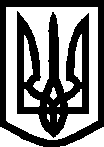 УПРАВЛІННЯ ОСВІТИМЕЛІТОПОЛЬСЬКОЇ МІСЬКОЇ РАДИЗАПОРІЗЬКОЇ ОБЛАСТІНАКАЗ18.09.2017                                  м. Мелітополь                                                 № 597Про проведення міської еколого-біологічної гри «Біолог-практик»Відповідно до міської програми «Розвиток позашкільної освіти», затвердженої рішенням 26 сесії VІІ скликання Мелітопольської міської ради Запорізької області від 08.12.2016 № 2/2, на виконання наказу управління освіти від 16.01.2017 № 18 «Про залучення учнівської молоді до еколого-натуралістичної діяльності та підвищення кваліфікації педагогічних кадрів міста на 2017 рік», з метою поглиблення знань з природознавчих дисциплін, формування вмінь використовувати теоретичні знання на практиціНАКАЗУЮ:Провести  06  жовтня 2017 року на базі ЦЕНТУМ еколого-біологічну гру  «Біолог-практик». Початок  о 13.00.Призначити відповідальними за здійснення організаційно-методичного супроводу щодо підготовки та проведення заходу методиста МК Романенко С.О. та директора ЦЕНТУМ Кот Т.В.Директору ЦЕНТУМ Кот Т.В. розробити та довести до відома загальноосвітніх навчальних закладів інструктивно-методичні рекомендації щодо проведення зазначеного заходу.Керівникам загальноосвітніх навчальних закладів:	4.1 здійснити організаційні заходи щодо залучення учнівської молоді до участі у зазначеному конкурсі;4.2 призначити супроводжуючих, поклавши на них відповідальність за охорону життя і здоров’я дітей у дорозі та під час проведення заходу;		4.3 провести відповідні інструктажі;	4.4 видати необхідні управлінські документи по закладу;		4.5 підтвердити участь команди до 01.10.2017.5. Головному бухгалтеру Новосьоловій О.А. профінансувати витрати, пов’язані із проведенням заходу, згідно кошторису (додаток 1).6. Контроль за виконанням наказу покласти на заступника начальника управління освіти  Чернишову О.Ю.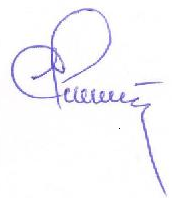 Начальник управління освіти			І.А.Єлісєєв			              							Романенко, 44-01-69Кот, 44-43-77